Revised 8/17/20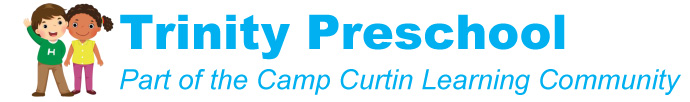 EITC PRE-KINDERGARTEN SCHOLARSHIPAPPLICATION FOR FAMILIES2020-2021CURRENT HOUSEHOLD INFORMATION:List the name and Social Security numbers for parents/guardians and child(ren) applying for aid:________________________________________________________________________________________________________________________________________________________________________________________________________________________________________________________________________________How many children under the age of 18 (dependents) lived in your household during 2019? _________Are you Single, Married, Divorced, or Separated? _______________________________How many other adults over the age of 18 (not dependent) resided in your household during the 2019 tax year? __________What was the adjusted gross income for your household for the 2019 tax year?  _____________ (NOTE: Please attach W2, Federal Tax Return and PA State Tax Return)Who claimed student(s) as a tax dependent(s) in 2019? __________________________Please list any child support you paid or received during the 2019 tax year:  ______________________________________________________________________Please list all non-taxable income received in 2019:Cash Assistance (TANF): ________________________________________ per yearFood Stamps: _________________________________________________ per yearSocial Security Income (SSA/SSD): _______________________________ per yearHousing Assistance (Sec. 8): _____________________________________ per yearOther (Workers Comp, disability, etc.): _____________________________ per yearDo you rent or own your residence?  ____________________________If renting, what is the monthly rental payment? _________________If you own, what is the monthly mortgage payment? _____________Please list your child(ren), the grade he/she will be in for the 2020-2021 school year and the school(s) your child(ren) will attend for the 2020-2021 academic year:________________________________________________________________________________________________________________________________________________________________________________________________________________________________________________________________________________Ethnicity (Check-Optional): African American____Asian____Caucasian____Hispanic/Latino____Native American____Bi-Racial____Please explain any unusual and/or difficult circumstances that apply to your family      situation during the past 12 months. ________________________________________________________________________________________________________________________________________________________________________________________________________________________I certify that my/our household income in 2019 was less than $85,000. Name _________________________________   (Print Name)Name _________________________________   (Signature)Address ____________________________________________________________________Phone ____________________________ Email ____________________________________Date _____________________________